Actividad Sensibilidad: (% de enfermos con prueba o Tx positivo)   a/(a+c)*100 = (864/1878)*100 = 40.00%Especificidad: (% de no enfermos con prueba o Tx negativo)   d/(b+d)*100 = (8277/16746)*100 =  49.42 %Valor Predictivo Positivo (VPP): a/(a+b) *100 = (864/9333) = 9.25%Valor Predictivo Negativo (VPN): d/(c+d) *100 = (8277/9291) = 89.08%Exactitud:a+d/(a+b+c+d) *100 = (9141/18624)*100 = 49.08%Prevalencia: a+c/(a+b+c+d) *100 = (1878/18624) =  10.08%MuerteNo MuerteTOTALTicagrelor86484699333Clopidogrel101482779291Total18781674618624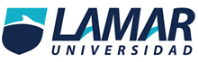 